In the Family Court		  Case No: [Case number]sitting at [Court name] Before [name of judge] in private on [date] without a hearing.  The parties:	The applicant is [name]The 1st respondent is [name], the [relationship to child]The 2nd respondent is [name], the [relationship to child]RecitalsThe judge read the following documents:[Insert details]The judge heard the following oral evidence:[Insert details]IT IS ORDERED THAT:[The mechanical recording room at the Royal Courts of Justice, Strand, London shall not permit any person to:Listen to any recording of the hearing on [date] at [time] in [court room] before [Mr] / [Mrs] Justice [judge’s name]; orTake any copy of the recording of that hearing; orPrepare any transcript of that hearingwithout the specific leave of a High Court Judge of the Family Division.][The relevant administrative staff of the Family Court at [place] shall not permit any person to:Listen to any recording of the hearing on [date] at [time] in [court room] before [judge’s name]; orTake any copy of the recording of that hearing; orPrepare any transcript of that hearingwithout the specific leave of [designated judge’s name].[Insert provision re costs]Dated [date]OrderThe Forced Marriage (Civil Protection) Act 2007The Family Law Act 1996The Senior Courts Act 1981OrderThe Forced Marriage (Civil Protection) Act 2007The Family Law Act 1996The Senior Courts Act 1981OrderThe Forced Marriage (Civil Protection) Act 2007The Family Law Act 1996The Senior Courts Act 1981The full name(s) of the childrenBoy or GirlDate(s) of Birth[insert][insert][insert][insert][insert][insert]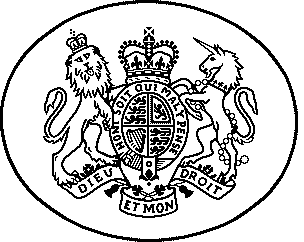 